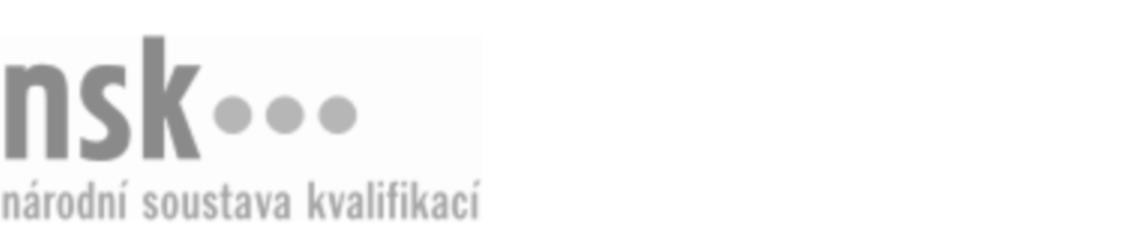 Autorizované osobyAutorizované osobyAutorizované osobyAutorizované osobyAutorizované osobyAutorizované osobyAutorizované osobyAutorizované osobyŠič/šička oděvních výrobků (kód: 31-034-E) Šič/šička oděvních výrobků (kód: 31-034-E) Šič/šička oděvních výrobků (kód: 31-034-E) Šič/šička oděvních výrobků (kód: 31-034-E) Šič/šička oděvních výrobků (kód: 31-034-E) Šič/šička oděvních výrobků (kód: 31-034-E) Šič/šička oděvních výrobků (kód: 31-034-E) Šič/šička oděvních výrobků (kód: 31-034-E) Autorizující orgán:Autorizující orgán:Ministerstvo průmyslu a obchoduMinisterstvo průmyslu a obchoduMinisterstvo průmyslu a obchoduMinisterstvo průmyslu a obchoduMinisterstvo průmyslu a obchoduMinisterstvo průmyslu a obchoduMinisterstvo průmyslu a obchoduMinisterstvo průmyslu a obchoduMinisterstvo průmyslu a obchoduMinisterstvo průmyslu a obchoduMinisterstvo průmyslu a obchoduMinisterstvo průmyslu a obchoduSkupina oborů:Skupina oborů:Textilní výroba a oděvnictví (kód: 31)Textilní výroba a oděvnictví (kód: 31)Textilní výroba a oděvnictví (kód: 31)Textilní výroba a oděvnictví (kód: 31)Textilní výroba a oděvnictví (kód: 31)Textilní výroba a oděvnictví (kód: 31)Povolání:Povolání:Šička oděvních výrobkůŠička oděvních výrobkůŠička oděvních výrobkůŠička oděvních výrobkůŠička oděvních výrobkůŠička oděvních výrobkůŠička oděvních výrobkůŠička oděvních výrobkůŠička oděvních výrobkůŠička oděvních výrobkůŠička oděvních výrobkůŠička oděvních výrobkůKvalifikační úroveň NSK - EQF:Kvalifikační úroveň NSK - EQF:222222Platnost standarduPlatnost standarduPlatnost standarduPlatnost standarduPlatnost standarduPlatnost standarduPlatnost standarduPlatnost standarduStandard je platný od: 21.10.2022Standard je platný od: 21.10.2022Standard je platný od: 21.10.2022Standard je platný od: 21.10.2022Standard je platný od: 21.10.2022Standard je platný od: 21.10.2022Standard je platný od: 21.10.2022Standard je platný od: 21.10.2022Šič/šička oděvních výrobků,  29.03.2024 16:30:46Šič/šička oděvních výrobků,  29.03.2024 16:30:46Šič/šička oděvních výrobků,  29.03.2024 16:30:46Šič/šička oděvních výrobků,  29.03.2024 16:30:46Šič/šička oděvních výrobků,  29.03.2024 16:30:46Strana 1 z 2Strana 1 z 2Autorizované osobyAutorizované osobyAutorizované osobyAutorizované osobyAutorizované osobyAutorizované osobyAutorizované osobyAutorizované osobyAutorizované osobyAutorizované osobyAutorizované osobyAutorizované osobyAutorizované osobyAutorizované osobyAutorizované osobyAutorizované osobyNázevNázevNázevNázevNázevNázevKontaktní adresaKontaktní adresa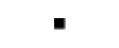  Akredika o.p.s. Akredika o.p.s. Akredika o.p.s. Akredika o.p.s. Akredika o.p.s.Mimoňská 3223/16, 47001 Česká LípaMimoňská 3223/16, 47001 Česká Lípa Akredika o.p.s. Akredika o.p.s. Akredika o.p.s. Akredika o.p.s. Akredika o.p.s.Mimoňská 3223/16, 47001 Česká LípaMimoňská 3223/16, 47001 Česká LípaMimoňská 3223/16, 47001 Česká LípaMimoňská 3223/16, 47001 Česká LípaK.I.S.S. vzdělávání s.r.o.K.I.S.S. vzdělávání s.r.o.K.I.S.S. vzdělávání s.r.o.K.I.S.S. vzdělávání s.r.o.K.I.S.S. vzdělávání s.r.o.U Staré elektrárny 1881/4, 71000 OstravaU Staré elektrárny 1881/4, 71000 OstravaK.I.S.S. vzdělávání s.r.o.K.I.S.S. vzdělávání s.r.o.K.I.S.S. vzdělávání s.r.o.K.I.S.S. vzdělávání s.r.o.K.I.S.S. vzdělávání s.r.o.U Staré elektrárny 1881/4, 71000 OstravaU Staré elektrárny 1881/4, 71000 OstravaU Staré elektrárny 1881/4, 71000 OstravaU Staré elektrárny 1881/4, 71000 OstravaStřední odborné učiliště a Praktická škola Kladno-VrapiceStřední odborné učiliště a Praktická škola Kladno-VrapiceStřední odborné učiliště a Praktická škola Kladno-VrapiceStřední odborné učiliště a Praktická škola Kladno-VrapiceStřední odborné učiliště a Praktická škola Kladno-VrapiceVrapická 53, 27203 KladnoVrapická 53, 27203 KladnoStřední odborné učiliště a Praktická škola Kladno-VrapiceStřední odborné učiliště a Praktická škola Kladno-VrapiceStřední odborné učiliště a Praktická škola Kladno-VrapiceStřední odborné učiliště a Praktická škola Kladno-VrapiceStřední odborné učiliště a Praktická škola Kladno-VrapiceVrapická 53, 27203 KladnoVrapická 53, 27203 KladnoStřední škola profesní přípravy, Hradec KrálovéStřední škola profesní přípravy, Hradec KrálovéStřední škola profesní přípravy, Hradec KrálovéStřední škola profesní přípravy, Hradec KrálovéStřední škola profesní přípravy, Hradec Králové17. listopadu 1212/2, 50003 Hradec Králové17. listopadu 1212/2, 50003 Hradec KrálovéStřední škola profesní přípravy, Hradec KrálovéStřední škola profesní přípravy, Hradec KrálovéStřední škola profesní přípravy, Hradec KrálovéStřední škola profesní přípravy, Hradec KrálovéStřední škola profesní přípravy, Hradec Králové17. listopadu 1212/2, 50003 Hradec Králové17. listopadu 1212/2, 50003 Hradec Králové17. listopadu 1212/2, 50003 Hradec Králové17. listopadu 1212/2, 50003 Hradec KrálovéStřední škola technická, Opava, Kolofíkovo nábřeží 51, příspěvková organizaceStřední škola technická, Opava, Kolofíkovo nábřeží 51, příspěvková organizaceStřední škola technická, Opava, Kolofíkovo nábřeží 51, příspěvková organizaceStřední škola technická, Opava, Kolofíkovo nábřeží 51, příspěvková organizaceStřední škola technická, Opava, Kolofíkovo nábřeží 51, příspěvková organizaceKolofíkovo Nábřeží 1062/51, 74705 OpavaKolofíkovo Nábřeží 1062/51, 74705 OpavaStřední škola technická, Opava, Kolofíkovo nábřeží 51, příspěvková organizaceStřední škola technická, Opava, Kolofíkovo nábřeží 51, příspěvková organizaceStřední škola technická, Opava, Kolofíkovo nábřeží 51, příspěvková organizaceStřední škola technická, Opava, Kolofíkovo nábřeží 51, příspěvková organizaceStřední škola technická, Opava, Kolofíkovo nábřeží 51, příspěvková organizaceKolofíkovo Nábřeží 1062/51, 74705 OpavaKolofíkovo Nábřeží 1062/51, 74705 OpavaKolofíkovo Nábřeží 1062/51, 74705 OpavaKolofíkovo Nábřeží 1062/51, 74705 OpavaVyšší odborná škola oděvního návrhářství a Střední průmyslová škola oděvní, Jablonského 3, Praha 7Vyšší odborná škola oděvního návrhářství a Střední průmyslová škola oděvní, Jablonského 3, Praha 7Vyšší odborná škola oděvního návrhářství a Střední průmyslová škola oděvní, Jablonského 3, Praha 7Vyšší odborná škola oděvního návrhářství a Střední průmyslová škola oděvní, Jablonského 3, Praha 7Vyšší odborná škola oděvního návrhářství a Střední průmyslová škola oděvní, Jablonského 3, Praha 7Jablonského  333/3, 17000 Praha 7Jablonského  333/3, 17000 Praha 7Vyšší odborná škola oděvního návrhářství a Střední průmyslová škola oděvní, Jablonského 3, Praha 7Vyšší odborná škola oděvního návrhářství a Střední průmyslová škola oděvní, Jablonského 3, Praha 7Vyšší odborná škola oděvního návrhářství a Střední průmyslová škola oděvní, Jablonského 3, Praha 7Vyšší odborná škola oděvního návrhářství a Střední průmyslová škola oděvní, Jablonského 3, Praha 7Vyšší odborná škola oděvního návrhářství a Střední průmyslová škola oděvní, Jablonského 3, Praha 7Jablonského  333/3, 17000 Praha 7Jablonského  333/3, 17000 Praha 7Šič/šička oděvních výrobků,  29.03.2024 16:30:46Šič/šička oděvních výrobků,  29.03.2024 16:30:46Šič/šička oděvních výrobků,  29.03.2024 16:30:46Šič/šička oděvních výrobků,  29.03.2024 16:30:46Šič/šička oděvních výrobků,  29.03.2024 16:30:46Strana 2 z 2Strana 2 z 2